Δήλωση συμμετοχής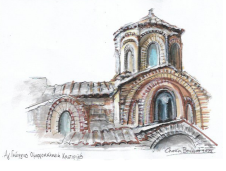 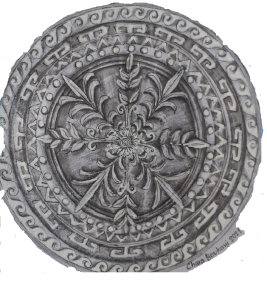  στο Εκπαιδευτικό Πρόγραμμα της  Ιεράς Μητρόπολης ΚαστορίαςΗμερομηνία: ……………………………………………………..………………………………….Ονομασία Σχολείου:…………………………………………………….……………………….Διεύθυνση Εκπαίδευσης: ………………………………………………….…………………..                Περιφερειακή Διεύθυνση Εκπαίδευσης: …………………………………………………ΤΡΟΠΟΣ ΥΛΟΠΟΙΗΣΗΣ δια ζώσης ή/ και εξ αποστάσεως Συμπληρώστε  ΝΑΙ  αναφορικά με τον τρόπο με τον οποίο επιθυμείτε να συμμετάσχετε:«Υιοθεσία Βυζαντινού Μνημείου Καστοριάς»  Δια ζώσης:…………………………………………………………….Εξ αποστάσεως: ……………………………………………………ΧΡΗΣΙΜΕΣ ΠΛΗΡΟΦΟΡΙΕΣΤάξη και τμήμα: ……………………………………………..……………….…….Αριθμός ωφελούμενων μαθητών /μαθητριών:……………………Υπεύθυνος εκπαιδευτικός:…………………………………………….……..Αριθμός εμπλεκομένων εκπαιδευτικών: ……………………………….Τηλέφωνα επικοινωνίας:…………………………………….…………..…….Email: …………………………………………………………………………………….Επιθυμητή ημερομηνία συμμετοχής/ξενάγησης από τους υπευθύνους του προγράμματοςΕπιθυμητή ώρα:……………………………………….…………………………..…Θα λάβετε email επιβεβαίωσης για την ημέρα και ώρα διεξαγωγής του Εκπαιδευτικού Προγράμματος.Υπεύθυνοι επικοινωνίας προγράμματοςΑρχιμανδρίτης π. Στέφανος Σχοινάς Τηλέφωνα: 6909146725 Διεύθυνση ƞλεκτρ. αλληλογραφίας: p.stefanos.schinas@gmail.comΙεροδιάκονος π. Παύλος Λαζόγκας Τηλέφωνα: 6987269934 Διεύθυνση ƞλεκτρ. αλληλογραφίας: markoslazogass@gmail.com Ιερά Μητρόπολις ΚαστορίαςΤηλ. : 24670 22334Fax : 24670 27142Διεύθυνση ƞλεκτρ. αλληλογραφίας:: info@imkastorias.gr Webpage : https://www.imkastorias.gr                             Ευχαριστούμε πολύ για τη συμμετοχή σας!